Stem Challenge Cards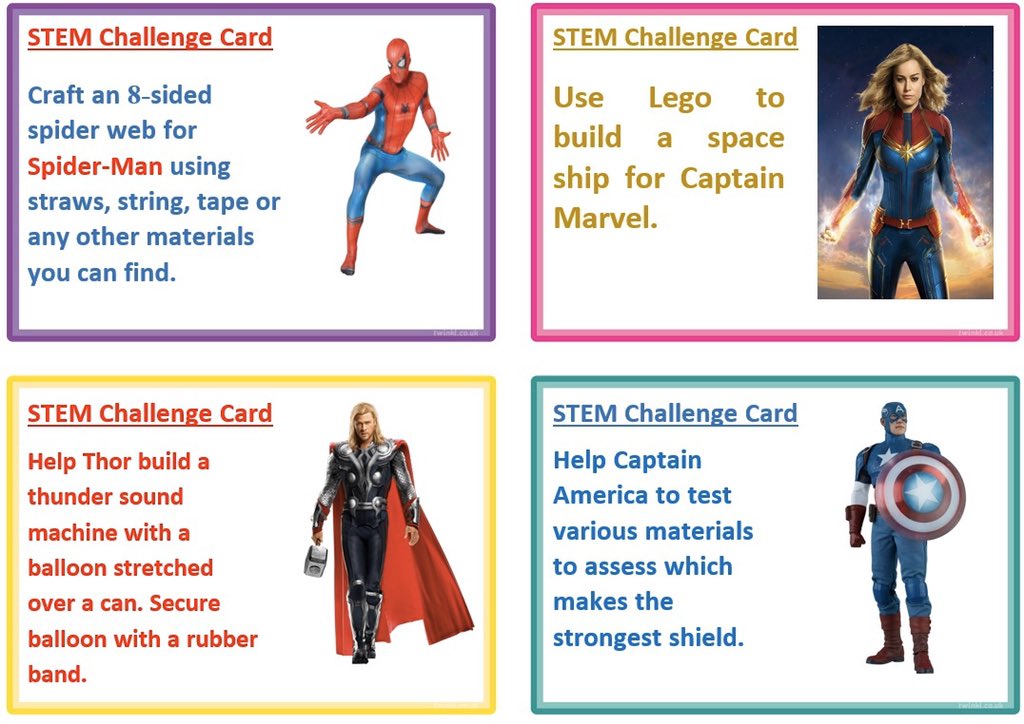 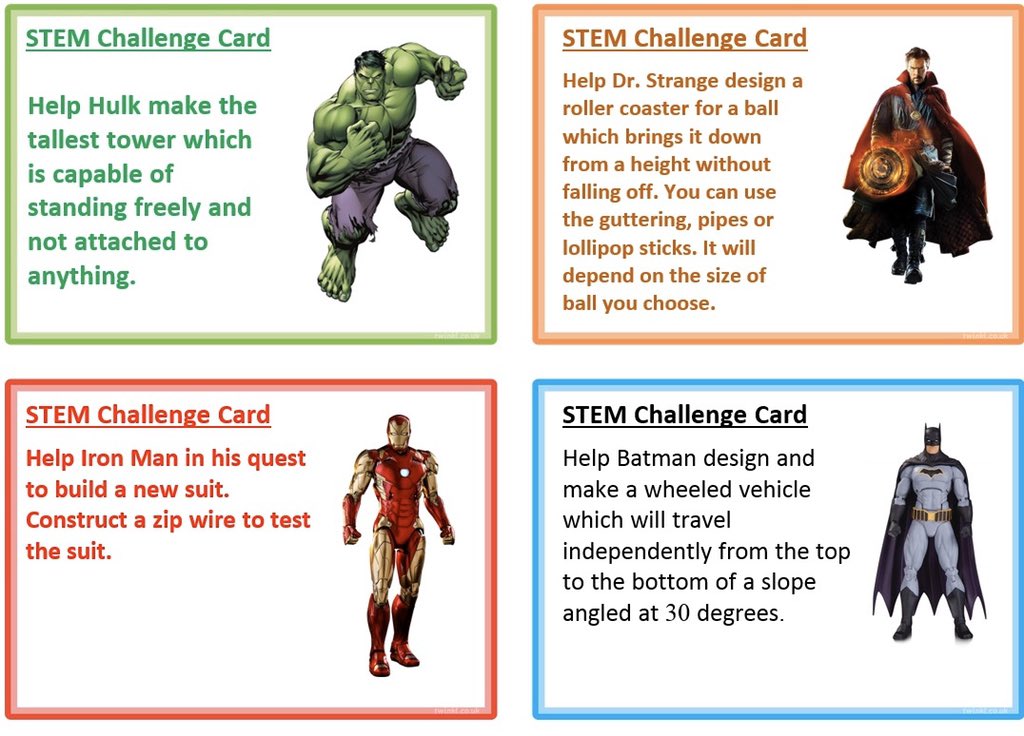 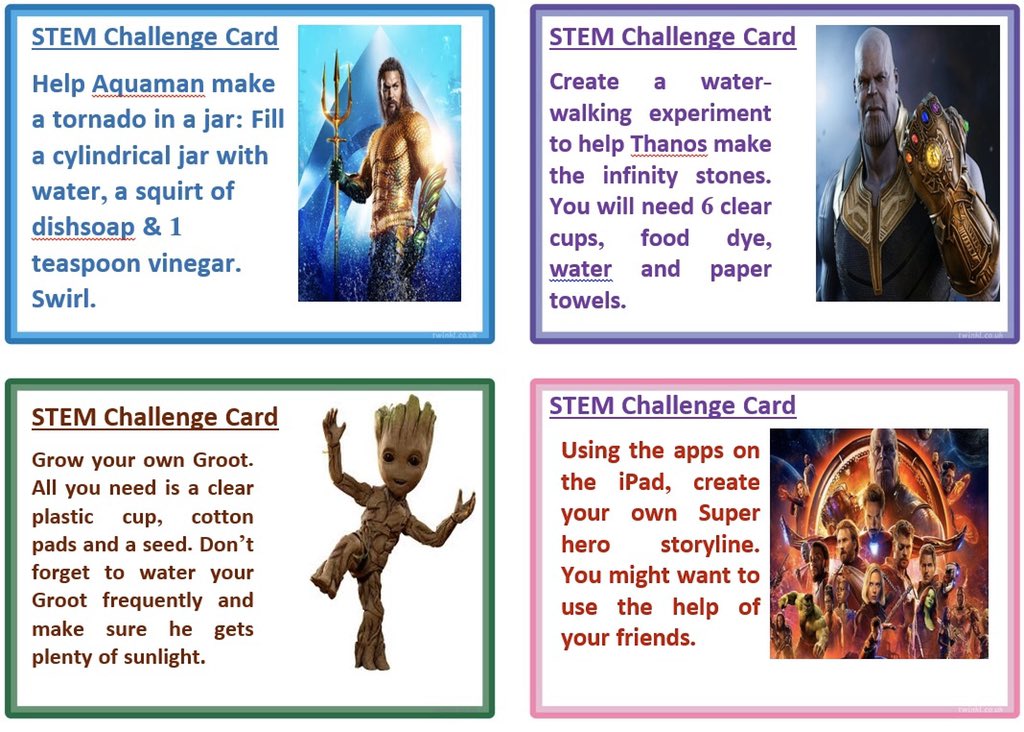 